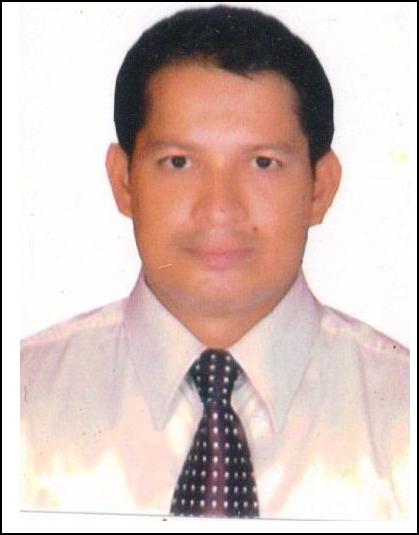 CURRICULUM VITAESUSHIL KUMAR,Email: sushil.381416@2freemail.com OBEJECTIVEContribute to a dynamic growing organization where my strong analytical, inter personal skill and hard work will have a significant impact. The optimal position will provide professional growth and opportunities to contribute.WORK EXPERIENCECaptain at OCACTI MEXICAN HOUSE & COCKTAIL BAR, PIER 7, DUBAI MARINA from Feb 2015 to till now. (3 years)WORK PROFILETaking Order and serving to the guest.Help in boosting the restaurant revenue fig.Monitor & Control the work of subordinates.Suggestion to seniors for sales promotions.Senior Waiter at PEPSI BLUO, AMBIANCE MALL,NEW DELHI, INDIA from March 2011 to 31st Dec 2014. (3 years and 10 month)WORK PROFILETaking Order and serving to the guest.Help in boosting the restaurant revenue fig.Waiter at Kwality Groups Of Restaurants, New Delhi , INDIA from July 2008 to Feb 2011.(2 years and 8 month)WORK PROFILETaking Order and serving to the guest.Help in boosting the restaurant revenue fig.INDUSTRY TRAININGThe Peerless Inn, KolkataIndustrial Training for a period of six months from 15th January, 2007 to 18th June, 2007 in the following areas:Sales & MarketingAccommodations OperationsFood and Beverage Service.Front Office.AchievementsAs a trainee in the sales department “The Peerless Inn, Kolkata ” performed the following :Helped in boosting the hotel sales to appreciable figures.Added new names to the clienteleHelped in Increasing the ARR (Average Room Revenue) during off seasonsAppreciated on numerous occasions for the effort put in.EDUCATIONAL QUALIFICATIONSI hereby declare that the above furnished information are true and fair to the best of my knowledge & belief.CourseYear ofName of University/InstitutionpassingBachlor Degree in hotelFeb 2008BIT , Mesra Ranchi, Indiamanagement & CateringTechnologyMBA(Perusing)2017 batchSymbiosisLANGUAGE KNOWNLANGUAGE KNOWNLANGUAGE KNOWNEnglish, HindiEnglish, HindiPERSONAL DETAILSPERSONAL DETAILSPERSONAL DETAILSNameNameNameSUSHIL Date of BirthDate of BirthDate of Birth15th July 1983GenderGenderGenderMaleMarital StatusMarital StatusMarital StatusMarriedDECLARATION